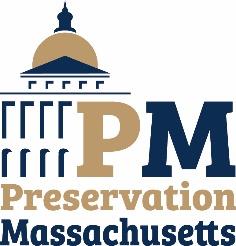 2020 Awards Building Blocks of PreservationOUR THEME: Building Blocks of PreservationPreservation is not accomplished by one person, one organization, or one vision alone.  It comes about as a result of strategic collaboration of myriad professions, professionals, volunteers, advocates, communities and more.  Each piece of the preservation puzzle is just as important as the next, from the grassroots advocates, community leaders, to the planners and visionaries, to funders and tradespeople and at last, those who bring about the vibrant use of an historic building, landscape or resource.  Building Blocks of Preservation is a celebration of the many pieces that join together to bring about successful projects, advocacy campaigns, new technologies and more.  From a strong foundation, the blocks can rise higher and higher, building on the strength and support of one another to reach new heights. We encourage you to share with us just how your nomination, from project to person to organization, is a Building Block of Preservation!OUR CELEBRATIONOn Wednesday, May 6, 2020, Preservation Massachusetts will honor projects and people from across the Commonwealth that define the very best traits, methodologies, practices and impact of historic preservation in Massachusetts. The evening will feature a reception and full dinner at the incomparable Fairmont Copley Plaza, an event that traditionally draws 500 attendees from all areas of the industry and profession.NOMINATION PROCESSPreservation Massachusetts will select the 2020 Award recipients from nominations received and suggested by individuals and organizations. Projects/Organizations nominated for the 2020 Awards must meet the following requirements:be located (or for people or organizations, have a demonstrated history of work) in the Commonwealth of Massachusetts;be completed within the past five (5) years; andbe submitted with a complete application. Incomplete nominations may not be considered.Nominations must be received by 5:00 PM, Monday, March 2, 2020. Applications and all supplementary materials must be submitted via one of the following electronic formats:Upload to our 2020 Award Nomination Uploader, via Google Drive, located at: https://driveuploader.com/upload/L0VpQPoPDd/or via our website: http://preservationmass.com/ Please Note: If submitting a nomination through the uploader, please ensure your nomination is contained in one single zip file. This ensures your entire nomination will remain together during the upload. Otherwise you will have to upload each file individually, which we discourage. FlashDrive or CD mailed to Preservation Massachusetts office: 
34 Main Street Ext. # 401, Plymouth, MA 02360 Please Note: Images must be saved as individual JPEGs in folders. Please make sure there is a correlating key and the photograph files are clearly labeled as to what is being shown.DO NOT EMAIL the nomination as an attachment or multiple attachments over multiple emails. If you cannot meet these submission guidelines, please contact Erin Kelly at: ekelly@preservationmass.org Preservation Massachusetts will review all nominations and notify all selected honorees in March 2019. All nominations and submitted materials become the property of Preservation Massachusetts for its use in preparing the awards program and video. Supplementary materials or information may be requested. NOMINATION FORM: Preservation Is…The nominator assumes full responsibility for providing the requested information and materials to Preservation Massachusetts. The nominator also takes full responsibility for and acknowledgment of making the nomination of said project and will be informed of such should anyone affiliated with the project request this information upon notification of their nomination and any subsequent award bestowal. The nominator will assume the status of contact person for this nomination and shall assist Preservation Massachusetts in any efforts surrounding the Preservation Awards and the 2020 Awards Dinner event.  By completing and submitting this form, the nominator assumes full responsibility for the truth and validity of all information submitted and holds Preservation Massachusetts harmless for any claims and statements made based upon information submitted in this form and any other materials. Sections may be filled out on separate sheets for more room. A) NominatorB) NomineeC) Award Categories: Please indicate for which award(s) you wish your nominee to be considered. You may select as many applicable categories as you like. Please note, some awards are specific for projects and/or people. If you have any questions, please contact Erin Kelly (ekelly@preservationmass.org). ___ 	The Paul & Niki Tsongas Award (Project/People): Recognizing people and projects that have displayed the highest level of commitment to historic preservation in the Commonwealth. Criteria:Groundbreaking project in terms of scale, difficulty, impact and significance to preservation in the community, state, northeast region, etc.A model of preservation practice, technique, application and partnershipCreates and enhances opportunities for the community beyond the rehabilitation of an historic buildingEmbodies the ideals, dedication and belief in community-based preservation exemplified by both Senator and Congresswoman Tsongas___ 	The Mayor Thomas M. Menino Legacy Award (Project): Recognizing preservation projects that are transformative, catalytic,  embrace the community, create partnerships and revitalize the best of the past to make something good for the future. Criteria:Project is catalytic to the community, in terms of investment and future potentialCreates partnerships and involves the communityEmbodies the ideals of community, preservation and belief that Mayor Menino exemplified___ 	The Frederick Law Olmsted Award (Project): Recognizing dedication to the promotion of our cultural landscapes. Criteria:Preservation/restoration of an important open space, park, natural resource, landscape or landscape component of a larger projectPlanning, advocacy and efforts on behalf of historic landscape preservation___ 	The Robert K. Kuehn, Jr. Award (Project): Recognizing extraordinary projects that meld collaborative partnerships with creative and cutting-edge ideas for the rehabilitation and active reuse of historic buildings.Criteria:Involves unique & creative partnershipsIncludes Green & Sustainable elements, practices or other innovative technologies___ 	The Charles W. Eliot Award (People/Organization): Recognizing organizations with exceptional vision and excellence in planning for preservation. Criteria:Advances boundaries on how preservation is perceived, practiced and implementedLeader in promoting, educating and expanding narrative of preservation___ 	The People’s Preservation Choice: A public vote to choose the favorite successful restoration and rehabilitation project. The winner will be announced at the Awards Dinner on May 8. Any project being nominated for other awards may also elect consideration for this award. Criteria:Successful restoration and rehabilitation of a local, state or nationally significant historic building in Mass.Project resulted in increased and broadened awareness/appreciation for preservation within the community.D) Project Information (if nominating a person or organization, please skip to section E)Please provide the following information on nominations concerning projects. Please provide as much information as possible. If a section is not relevant to your award category, please indicate N/A.Please attach a 350-500 word description of your project that will be shared on our voting site. Be sure to describe why your project helps define what preservation is to its community, our state and region, any interesting facts, and why YOUR project should be selected as the People’s Preservation Choice!E) People/Organization InformationPlease provide the nominee’s area of professional expertise as it relates to preservation from the following contribution areas. You may include other areas not listed. Please include a list of projects and/or accomplishments that demonstrate the nominee’s work in preservation and how they help define and showcase what preservation is. F) Narrative DescriptionPlease attach a narrative describing why your nominee deserves a 2019 Preservation Award in your selected award category(categories). Narratives shall be no longer than four (4) pages. Be sure to demonstrate how your nominee meets the specific criteria for each nominated award category. See Section C, pg 4 for criteria.How is your nominee a “Building Block of Preservation”?How does the nominee help positively define what preservation is?How does your nominee support other aspects of preservation, advocacy, community growth, etc.?How does the nominee broaden the base of understanding and appreciation for preservation?Tell us anything else interesting, unique or inspiring about your nominee that we should consider as part of your story. Feel free to include letters of support for this project. They may be sent separately to Preservation Massachusetts.  G) PhotographsThe nomination must also include at least 5-10 photographs (more are preferred) of the nominated project. Send them as separate JPEG files or in a folder. Pictures with people and of events are highly encouraged!! DO NOT send pictures embedded into a WORD Doc or in a PDF. Photographs must be sent in hi-res JPEG format.Submissions due by 5:00 PM on Monday, March 2, 2020. Submission instructions on page 2. Questions? ekelly@preservationmass.org Preservation Massachusetts • 34 Main Street Extension, Suite 401 • Plymouth, MA 02360Nominator InformationNameAddressCity/State/ZipEmailPhoneRelationship to NomineeNomineeProject/Person/
Organization Name AddressCity/State/ZipWebsiteIf a project, please provide a list of the entire project team, their roles and contact information (please include funders as well).Historic InformationPlease provide 5-10 historic images of the building (JPEG files)Historic Building NameYear Constructed (And dates of any significant additions or alterations)ArchitectOriginal Use (cite any major change in use over time)Historic Designations (National Register, Landmark, Historic District, etc.)Please summarize the building’s historic significance and list any relevant designations (NR, local historic district, landmark, etc.) Please provide copies of NR forms if applicable. Current ProjectProvide 10-20 images of project before, during rehabilitation and upon completion. Pictures with people and events are greatly encouraged.  (JPEG files with captions or correlating key)Project Start and Completion Dates.Total Project & Development Costs: Did the project use funding programs? List type (state or federal historic, new markets, CPA, MPPF, grant sources, fundraising etc.) and amounts.Current use of buildingIf housing, please provide number of units. If mixed use, please provide list of uses and tenants if applicable. Other improvements tied to the project? (i.e., landscaping, park space, transit improvements, etc.) How many other preservation related projects has your company and/or team completed and will you continue to do similar projects in the future?Economic & Community ImpactWhat is the economic impact of the project? Jobs created (temp and permanent), tax benefits to the area, and other data to show the impact and benefit of the project.What are the community and social benefits to the project? Did this project bring together non-traditional partners?Will this project inspire others and further investment and growth and change? If so how? Sustainability and New TechnologiesHow is your project sustainable? Please provide any environmental data about your project if relevant and available. Were there any green technologies or programs used? Please describe.Were there any new or emerging technology or practices used on this project? How will this project help advance preservation technology? How does this project educate about the sustainable and environmental benefits of preservation? People’s Preservation ChoiceContribution Area Leadership (Non-Profit/Advocacy/Grassroots)ConsultationCultural HeritageLeadership (Public)Real Estate/DevelopmentLandscapeLeadership (Private/Business)Economic & Community DevelopmentStewardshipAdvocacyFinancialArchitecture & DesignEducationLegal ExpertiseCraftsmanship & ConservationLegislative/Public PolicyConstruction & EngineeringArchaeology